The Beechwood Tiger Trail 5k Run/Walk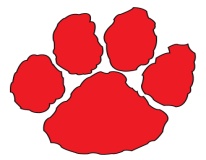 SATURDAY, September 30, 2017 AT 8 A.MFT. MITCHELL, KENTUCKYJoin us on Saturday, September 30, 2017 at Beechwood Independent School, 54 Beechwood Road, Ft Mitchell, KY for a 5k Run/Walk and kids fun run to benefit Beechwood PTSA.  This is the main fundraiser for the year that will fund programs such as Cosi on wheels, Cultural Arts Program, KY Kids Week, High School Scholarships, Teacher Scholarships, Kindergarten Meet and Greet, Senior Graduation Reception, Teacher Appreciation Week, AR Store, After Prom, Teacher Supply Allowance, Junior High Dances, Mother/Daughter, Father/Daughter, Father/Son, Mother/Son, and more. Run/Walk “The Beechwood Tiger Trail” to show your support!Course:  Scenic 3.1 mile race on paved paths through beautiful Ft. Mitchell. The kid’s fun run will be around the football field track. Awards: First and Second place awards will be given for top two male runners and walkers and to the top two female runners and walkers in each age group. Pre-Registration: $25.00 for Tiger Trail 5k or $15.00 for Tiger Trail fun run (3rd grade and below). Registrations must be received by Monday, September 11, 2017 to receive a Tiger Trail T-shirt. Registration after September 15,2017: Same prices, but does not include a Beechwood Tiger Trail T-shirt. ****Pre-Race Pickup: Shirts can be picked up Thursday September 28, 2017 from 6:00-8:00 at Beechwood Independent Schools, 54 Beechwood Rd, Ft Mitchell Ky. ****____________________________________________________________________________________________________________BEECHWOOD TIGER TRAIL 5K RUN/WALKFirst Name: _________________________        Last Name: __________________________________________Address: ________________________________ City: ____________________ State: ______ Zip: ____________E-mail:_____________________________________________ Phone: (____) ___________________________Sex:   Male____ -or- Female____  Age: ______Division (Circle One)   5K Run   -or-    5k Walk  -or-   Kids Fun Run (3rd grade and below)Grade: _________             Homeroom Teacher: ________________________ T-shirt size:  YS    YM    YL    S    M   L    XL    XXL- add $5.00 for XXL sizeMake Checks payable to: Beechwood PTSA          Mail or return forms to: Beechwood PTSA, Attn: Tiger Trail 5K, 54 Beechwood Road, Ft. Mitchell, KY 41017.I am unable to attend, but wish to make a donation: ___________ Amount: ____________________I would like to sponsor: Student___________________   Staff Member _______________________Waiver: In consideration of this entry, I hereby for myself, heirs, executors and administrators waive and release any claims that I may have against the City of Ft. Mitchell, Beechwood Independent Schools, Beechwood PTSA, the race hosts or any of the sponsors or volunteers involved in the Beechwood Tiger Trail 5k Run/Walk. I certify that I am physically able to participate in this event. Signature: _______________________________________________________________ Date: ___________________                                          Parent Signature (if under 18) ________________________________________________________________________                                                                                 Emergency Contact: _____________________________    Emergency Contact Phone: ____________________________